Hajdúszoboszlói Városgazdálkodási Nonprofit Zártkörűen Működő Részvénytársaság4200 Hajdúszoboszló, Nyugati sor 5.Telefon: 52/557-400										2.ELŐTERJESZTÉS
a Hajdúszoboszlói Köztemető üzemeltetésérőlTisztelt Képviselő-testület!Tisztelt Polgármester Úr!A 145/1999. (X.1.) korm. rend. 55 § (3) bek. b.) pont úgy rendelkezik, hogy abban az esetben, ha a Temető üzemeltetése kegyeleti közszolgáltatási szerződés alapján történik az üzemeltető az üzemeltetéssel összefüggő költségeiről és bevételeiről tájékoztatja az önkormányzatot. Az előterjesztés mellékletében szerepel az üzemeltetésről szóló beszámoló. Kérem, a Tisztelt Képviselő-testületet a mellékelt anyag áttanulmányozása után a  határozati javaslatot elfogadni szíveskedjenek. ……../2022.(V.19.) Képviselő-testületi határozatHajdúszoboszló Város Képviselő-testülete a Hajdúszoboszlói Nonprofit Zrt. beszámolóját a temető fenntartásról és a ravatalozó üzemeltetéséről elfogadja.Hajdúszoboszló, 2022. május 05.					                                             Nyéki István                                                                                                             vezérigazgató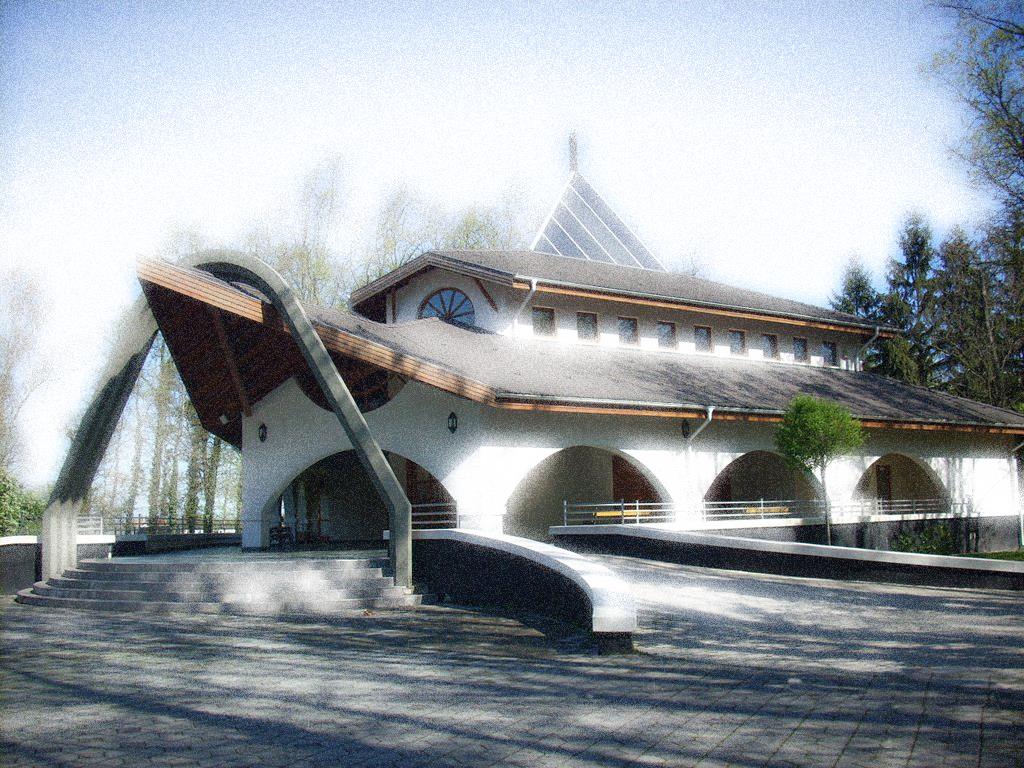 A 145/1999. (X.1.) Korm. rendelet 55.§ (3) bek. b.) pontja szerint abban az esetben, ha a temető üzemeltetése kegyeleti közszolgáltatás keretében történik, akkor az üzemeltető az üzemeltetéssel összefüggő költségeiről és bevételeiről tájékoztatja az önkormányzatot.A Hajdúszoboszlói Nonprofit Zrt. és Hajdúszoboszló Város Önkormányzata kegyeleti közszolgáltatási szerződést kötött a Hajdúszoboszlói Köztemető üzemeltetésére. A Zrt. a tevékenységhez a szükséges engedélyekkel és a megfelelő végzettségű szakemberekkel rendelkezik. A szerződésben rögzítésre kerültek az üzemeltető feladatai. A fentebb említett jogszabály rendelkezéseinek megfelelően az üzemeltetés és a temetkezési szolgáltatás költségei megosztásra kerülnek és jól elhatárolható költséghelyen tartjuk nyilván őket.A legjellemzőbb temető fenntartási költségek:a fenntartáshoz kapcsolódó munkabérek és járulékaik, a fenntartáshoz kapcsolódó épületek, építmények, gépek, berendezések értékcsökkenése a fenntartáshoz kapcsolódó közüzemi díjaka fenntartáshoz igénybevett anyagjellegű szolgáltatások (javítás, telefonköltség, hirdetési költség stb.)A temetőfenntartás bevételei:sírhely megváltás és újraváltás díjatemető fenntartási díjbehajtási díjA Zrt. kiemelt feladatának tartja a temető rendjének fenntartását, a temető állapotának a javítását, a hozzátartozók minél teljesebb körű kiszolgálását. Ezt a célt szolgálják a Zrt. saját beruházásai is. Ilyen például: utak aszfaltozása, új temetői iroda és bemutatóterem létrehozása. Az 1999. évi XLIII. törvény a temetőkről és a temetkezésről 6§ (1.) bekezdése a következőképpen rendelkezik.„ A temető tulajdonosának feladata a temető tárgyi és infrastrukturális létesítményeinek, zöldfelületeinek, valamint sírhelytábláinak megépítése, illetve kialakítása.”Ez a gyakorlatban azt jelenti, hogy a temető működtetéséhez szükséges infrastruktúra elsősorban a ravatalozó, az utak, a kerítés, a vízvezeték rendszer és egyéb létesítmények építésének, fenntartásának költsége a temető tulajdonosát – tehát az önkormányzatot – terheli. Ez a mi esetünkben nem teljes egészében valósult meg, hiszen a ravatalozót, a temető irodát és az utak egy részét is az üzemeltető – a Hajdúszoboszlói Nonprofit Zrt. – saját beruházásban valósította meg.Ezen létesítmények amortizációja jelentősen terheli a temetőfenntartás költségeit és ezek nem térülnek meg a fenntartás bevételeiből. A jogszabály – ahogy fentebb jeleztük – meghatározza a fenntartás bevételei közé elszámolható bevételeket. Költségek (Ft)                                                                          Költségek-bevételek (eFt)A következő diagram 2017-től mutatja a temetőfenntartás és a ravatalozó üzemeltetés eredményességét eFt-ban: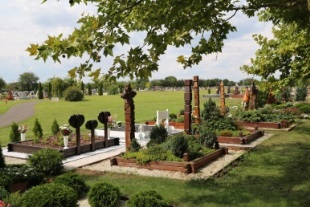 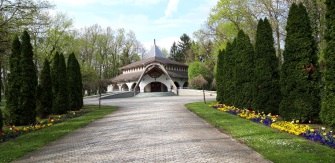 2017. decemberében került aktiválásra az új temetői irodánk 46 millió Ft értékben, melyben kulturált áru bemutató terem is helyet kapott. Az ingatlan fenntartása, amortizációja is megemelte a temetőfenntartás költségeit.A táblázatokból jól kiolvasható, hogy a bevételek jelentősen csökkentek, miközben a költségeink nagy arányban növekedtek. A bevételek döntő többségét a sírhelyek megváltásából, illetve újraváltásából származó bevétel teszi ki. Ez nagymértékben függ az éven belüli temetésekhez megváltott sírhelyek számától, illetve hogy az adott évben hány lejárt nyugvási idejű sírhely került újra megváltásra. 2019-ben egy kampány keretében felhívtuk a lejárt nyugvási idejű sírhelyek felett rendelkezni jogosultakat az újraváltás szükségességére. Ennek eredményeképpen kiugróan magas volt az újraváltások száma.A közfoglalkoztatottak számának csökkenésével párhuzamosan gondoskodnunk kellett arról, hogy a kieső közfoglalkoztatottakat teljes munkaidőben foglalkoztatott dolgozókkal pótoljuk. Természetesen míg a közfoglalkoztatottak bére nem, addig a munkaszerződéssel foglalkoztatott dolgozók bére megjelenik a költségeink között. A temető üzemeltetés a jelenlegi színvonalon, és a jelenlegi bevételek mellett csak veszteségesen végezhető. A veszteség csökkentésére akkor van lehetőség, ha a kiadásainkat – aminek jelentős része amortizáció és munkabér – csökkentjük, vagy a bevételeinket – amely jelentős része a sírhelyek megváltásának és újraváltásának díja – növeljük.Az előző év tapasztalatai alapján áttekintettük a temetőfenntartás költségszerkezetét és igyekeztünk megtakarításokat elérni. A melléklet táblázatokból kiolvasható, hogy a költségeinket 10%-kal sikerült csökkenteni, így a fenntartás vesztesége is csökkent, ugyanakkor a fenntartás színvonala - reményeink szerint - elfogadható szinten maradt.A bevételek növelése csak a sírhelyek megváltási, illetve újraváltási díjának emelésével lehetséges, ez viszont Hajdúszoboszló Város Önkormányzatának hatásköre. A temető üzemeltetőjeként javaslatot készítettünk a sírhelyek megváltási díjának emelésére. Hajdúszoboszló, 2022. május 05.                                                                                                                  Nyéki István	vezérigazgatóÜgyiratszám: HSZ/12741/2022.A 2022. május 19-i képviselő-testületi ülés jegyzőkönyvének mellékleteÜgyintéző:Nyéki István vezérigazgatóÜgyiratszám: HSZ/12741/2022.A 2022. május 19-i képviselő-testületi ülés jegyzőkönyvének mellékleteEllenőrizte:Ügyiratszám: HSZ/12741/2022.A 2022. május 19-i képviselő-testületi ülés jegyzőkönyvének mellékleteMegtárgyalja: Pénzügyi és Gazdasági Bizottságtemetőfenntartástemetőfenntartásváltozásravatalozó üzemeltetésravatalozó üzemeltetésváltozás202020212021/2020 (%)    202020212021/2020 (%)anyagköltség6 614 4165 837 75488,261 391 4331 211 12787,04igénybevett szolgáltatás4 974 5905 523 979111,04889 450658 10073,99egyéb szolgáltatás34 68045 717131,83bérköltség13 494 42411 440 51784,78személyi jellegű egyéb kifizetések34 853197 142565.64bérjárulékok1 741 0921 534 33088,12értékcsökkenés3 326 5412 756 27682,86130 525130 46199,95közvetlen költség összesen30 220 59627 335 71590,452 411 4081 999 68882,93általános költség2 833 5212 495 62488,08226 097182 56280,74teljes költség összesen33 054 11729 831 33990,252 637 5052 182 20582,742020.2020.2021.2021.temetőfenn-tartásravatalozótemetőfenn-tartásravatalozóbevétel14 4042 99714 9023 637költség33 0542 63829 8312 182eredmény-18 65035914 9291 455